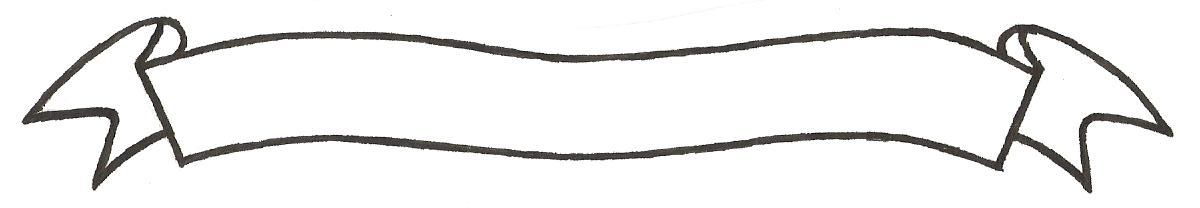 MERU UNIVERSITY OF SCIENCE AND TECHNOLOGYP.O. Box 972-60200 – Meru-Kenya. Tel: 020-2069349, 061-2309217. 064-30320 Cell phone: +254 712524293, +254 789151411 Fax: 064-30321Website: www.must.ac.ke  Email: info@must.ac.ke    University Examinations 2014/2015THIRD YEAR, SECOND SEMESTER EXAMINATION FOR THE DEGREE OF BACHELOR OF SCIENCE IN COMPUTER SCIENCE.CCS 3375: ARTIFICIAL INTELLIGENCEDATE: AUGUST 2015                                                                                           TIME: 2 HOURSINSTRUCTIONS: Answer question one and any other two questionsQUESTION ONE (30 MARKS)Using suitable examples, discuss the prolog terms					(8 marks)NumbersAtomsVariableCompound termsWrite a program to put facts indicating that a lion, a tiger and a cow are animals into a database and to record that two of them (lion and tiger) are carnivore.		(6 marks)Discuss the following types of reasoning						(6 marks)Reasoning from signsCause and effectsReasoning by analogyUsing a suitable examples differentiate between forward chaining and backward chaining.											(6 marks)Give four characteristics of forward chaining					(4 marks)QUESTION TWO (20 MARKS)Searching is the process of looking for the solution of a problem through the sets of possibilities.  Discus three conditions that must be addressed when defining a problem												(6 marks)Discuss the process of problem solving through search				(6 marks)Different search strategies are evaluated in terms of four criteria.  Discuss these criteria.												(8 marks)QUESTION THREE (20 MARKS) Discuss any two views of Al.								(4 marks)“Al is a multi disciplinary domain” in view of this, discuss why this statement may be true.											(6 marks)Using a suitable diagram, discuss the following types of agents			(10 marks)Reflex agentGoal based agentQUESTION FOUR (20 MARKS) Write short notes on the following							(10 marks)A*SEARCH (A star search)Exhaustive blind searchDiscuss five properties of knowledge representation language			(5 marks)Using a diagram show how an agent interacts with its environment.			(5 marks)QUESTION FIVE (20 MARKS)Represent the following statements as propositions using ‘well-formed formula’ (wff):												(5 marks)‘All men are people’‘If it is not raining, then it is sunnyWrite a VP5 program that does the following:Accept names of three beautiful ladies and three not so beautiful.  Query the system for all beautiful ladies.									(10 marks)Briefly describe the turing test.							(5 marks)